建设单位（用人单位）名称建设单位（用人单位）名称山东百利通亚陶科技有限公司山东百利通亚陶科技有限公司山东百利通亚陶科技有限公司山东百利通亚陶科技有限公司山东百利通亚陶科技有限公司山东百利通亚陶科技有限公司建设项目名称建设项目名称职业病危害因素定期检测职业病危害因素定期检测职业病危害因素定期检测职业病危害因素定期检测职业病危害因素定期检测职业病危害因素定期检测项目地址济南高新区济南高新区联系人胡丽胡丽胡丽胡丽项目组成员肖书民肖书民肖书民肖书民肖书民肖书民肖书民现场调查人肖书民、张少震肖书民、张少震调查日期2021.3.32021.3.3陪同人胡丽采样人肖书民、张少震、刘天泽、陶文广肖书民、张少震、刘天泽、陶文广采样日期2021.3.52021.3.5陪同人胡丽现场调查照片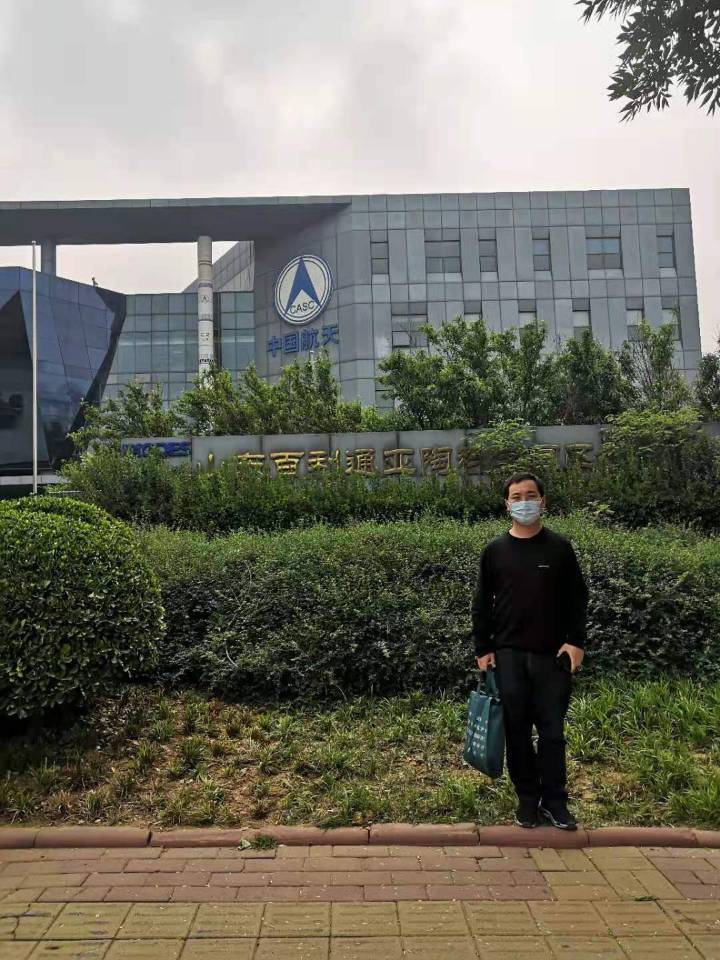 企业保密要求不得拍照企业保密要求不得拍照企业保密要求不得拍照现场采样照片企业保密要求不得拍照企业保密要求不得拍照企业保密要求不得拍照企业保密要求不得拍照企业保密要求不得拍照企业保密要求不得拍照企业保密要求不得拍照